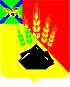 ДУМАМИХАЙЛОВСКОГО  МУНИЦИПАЛЬНОГО                                      РАЙОНА РЕШЕНИЕс. Михайловка25.02.2016г.	№ 59Об утверждении Положения о порядкесообщения  муниципальными  служащими аппарата Думы Михайловскогомуниципального района о возникновении  личной заинтересованности при исполнениидолжностных обязанностей, которая приводитили может привести к конфликту интересовВ соответствии с  Федеральным законом от 25.12.2008 г. N273-ФЗ "О противодействии коррупции",    Указом  Президента Российской Федерации от 22.12.2015г.  № 650 «О порядке  сообщения лицами, замещающими отдельные государственные должности Российской Федерации, должности Федеральной государственной службы, и иными лицами о возникновении личной заинтересованности при исполнен и должностных обязанностей, которая приводит или может привести к конфликту интересов, и о внесении изменений в некоторые акты Президента Российской Федерации»,   руководствуясь Уставом Михайловского муниципального района, Дума Михайловского муниципального районаР Е Ш И Л А:          1. Утвердить  Положение о порядке сообщения  муниципальными служащими аппарата Думы Михайловского муниципального района о возникновении  личной заинтересованности при исполнении должностных обязанностей, которая приводит или может привести к конфликту интересов (прилагается)2. Настоящее решение вступает в силу со дня его опубликования.Заместитель председателяДумы Михайловского муниципального района                                                               П.П. Мезько                                                           Положение
о порядке сообщения муниципальными служащими аппарата  Думы   Михайловского  муниципального района о возникновении личной заинтересованности при исполнении должностных обязанностей, которая приводит или может привести к конфликту интересов1. Настоящим Положением определяется порядок сообщения муниципальными служащими аппарата Думы  Михайловского муниципального района (далее – Дума) о возникновении личной заинтересованности при исполнении должностных обязанностей, которая приводит или может привести к конфликту интересов.2. Муниципальные служащие  аппарата Думы, обязаны в соответствии с законодательством Российской Федерации о противодействии коррупции сообщать о возникновении личной заинтересованности при исполнении должностных обязанностей, которая приводит или может привести к конфликту интересов, а также принимать меры по предотвращению или урегулированию конфликта интересов.3. Сообщение оформляется в письменной форме в виде уведомления о возникновении личной заинтересованности при исполнении должностных обязанностей, которая приводит или может привести к конфликту интересов (далее - уведомление) и направляется председателю Думы по форме,  согласно приложению № 1.4. Председатель Думы  не позднее рабочего дня, следующего за днем, поступления уведомления,   направляет  уведомление для рассмотрения в   Комиссию по соблюдению требований к служебному поведению муниципальных служащих аппарата Думы   Михайловского муниципального района и урегулированию конфликта интересов.Приложение № 1к Положению о порядке сообщения муниципальными служащими аппарата  Думы   Михайловского  муниципального района о возникновении личной заинтересованности при исполнении должностных обязанностей, которая приводит или может привести к конфликту интересов________________________________        (отметка об ознакомлении)                                                                                       Председателю Думы  Михайловского   муниципального района                                                                                         от________________________________      (Ф.И.О., замещаемая должность)УВЕДОМЛЕНИЕо возникновении личной заинтересованности при исполнениидолжностных обязанностей, которая приводитили может привести к конфликту интересов    Сообщаю о возникновении у меня личной заинтересованности при исполнении должностных  обязанностей,  которая приводит или может привести к конфликту интересов (нужное подчеркнуть).    Обстоятельства,     являющиеся    основанием    возникновения    личной заинтересованности: ________________________________________________________________________________________________________________________________________    Должностные   обязанности,  на  исполнение  которых  влияет  или  может повлиять личная заинтересованность: _______________________________________________________________________________________________________________________________    Предлагаемые   меры  по  предотвращению  или  урегулированию  конфликта интересов: __________________________________________________________________________________________________________________________________________________________    Намереваюсь   (не   намереваюсь)   лично  присутствовать  на  заседании комиссии по соблюдению требований к служебному поведению муниципальных служащих аппарата Думы   Михайловского муниципального района и урегулированию конфликта интересов при рассмотрении настоящего уведомления (нужное подчеркнуть)."__" ___________ 20__ г  ______________________         _________________                                                             (подпись лица)                             (расшифровка подписи)                                                            направляющего уведомление)	  Утверждено 	решением Думы Михайловского                         муниципального района        от 25.02.2016г.  № 59